BayernCloud Schule  BYCSOffice 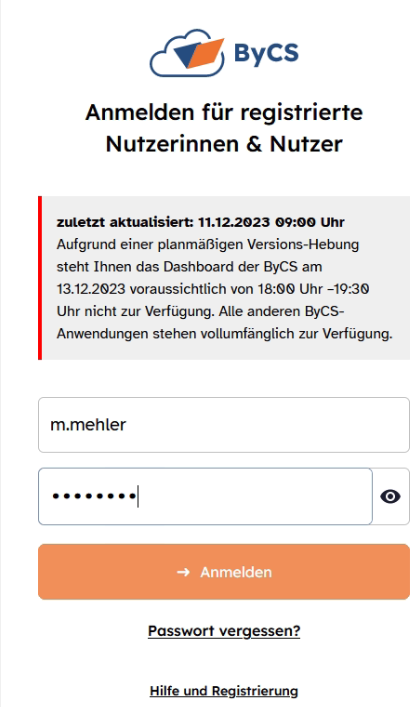 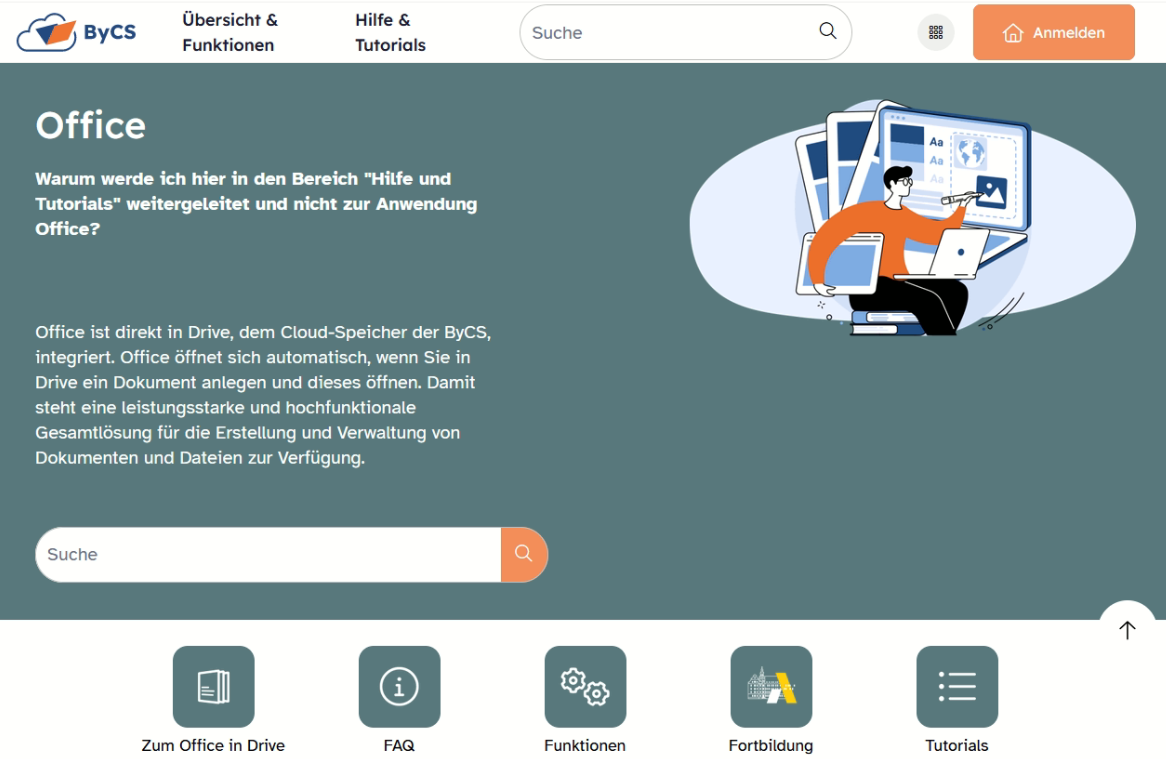 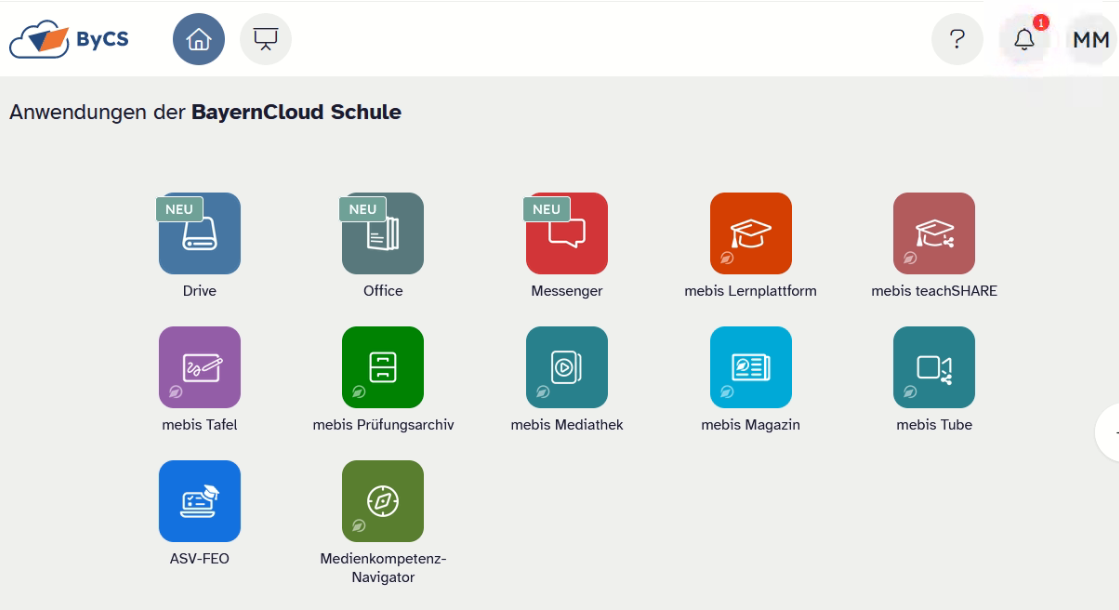 → danach wird man ohne weitere Anmeldung zu Office Drive weitergeleitet!Startseite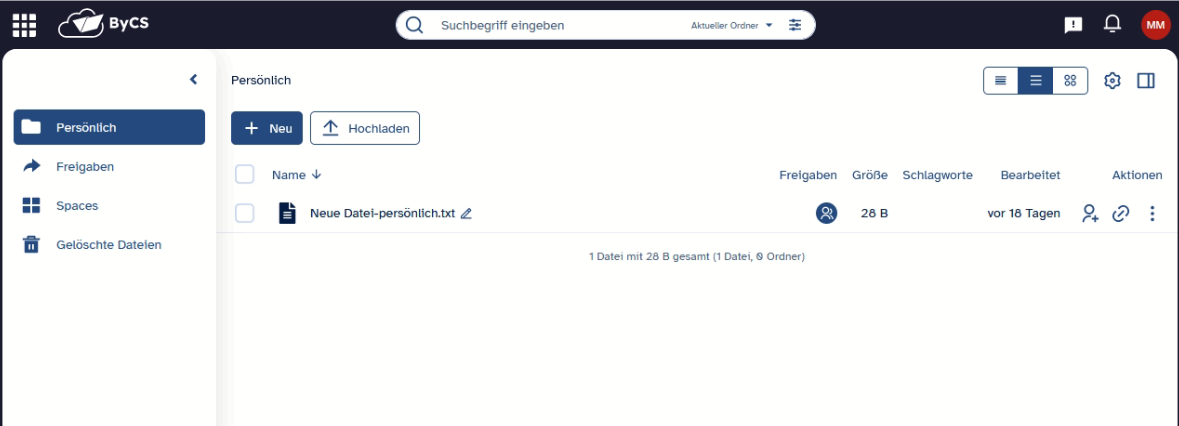 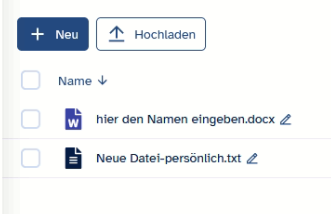 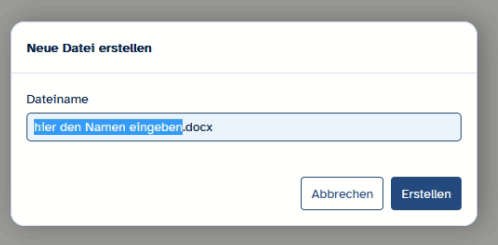 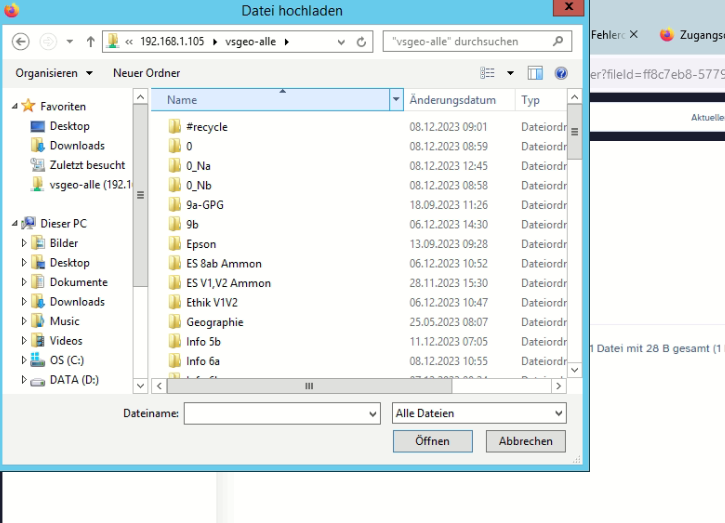 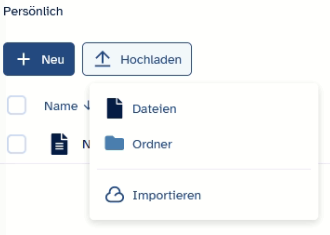 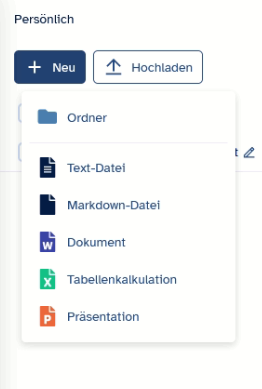 	Dateiname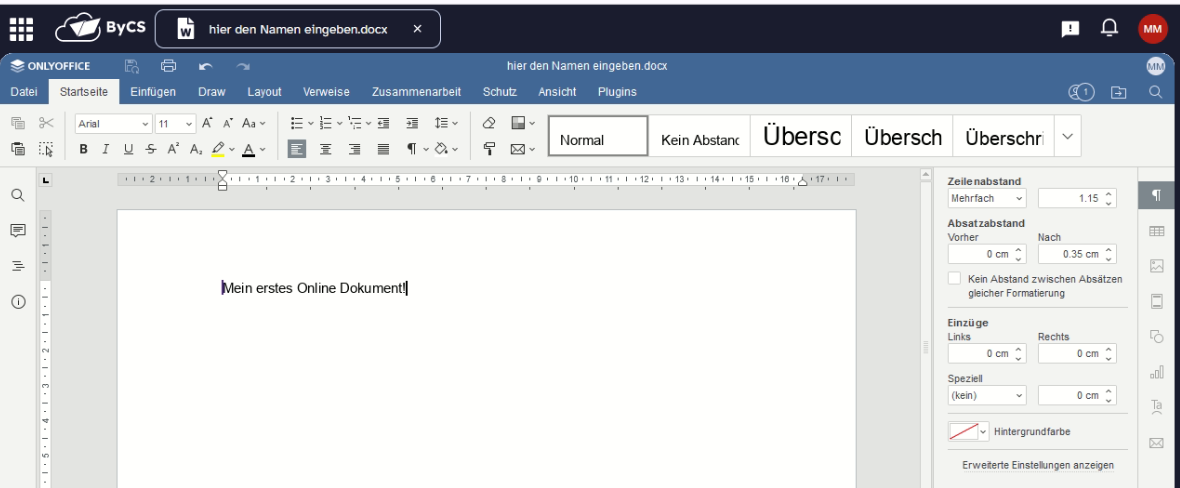 hier kommt zurück zur Startseite	Infos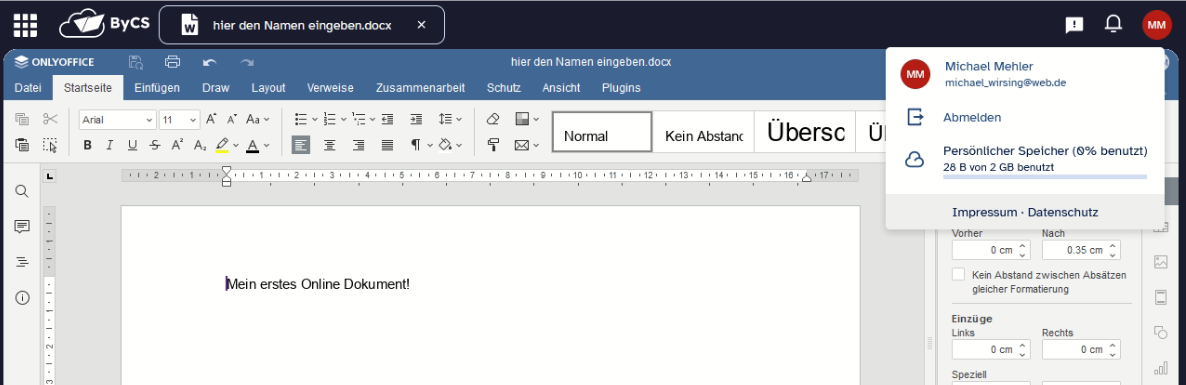 Tabellenkalkulation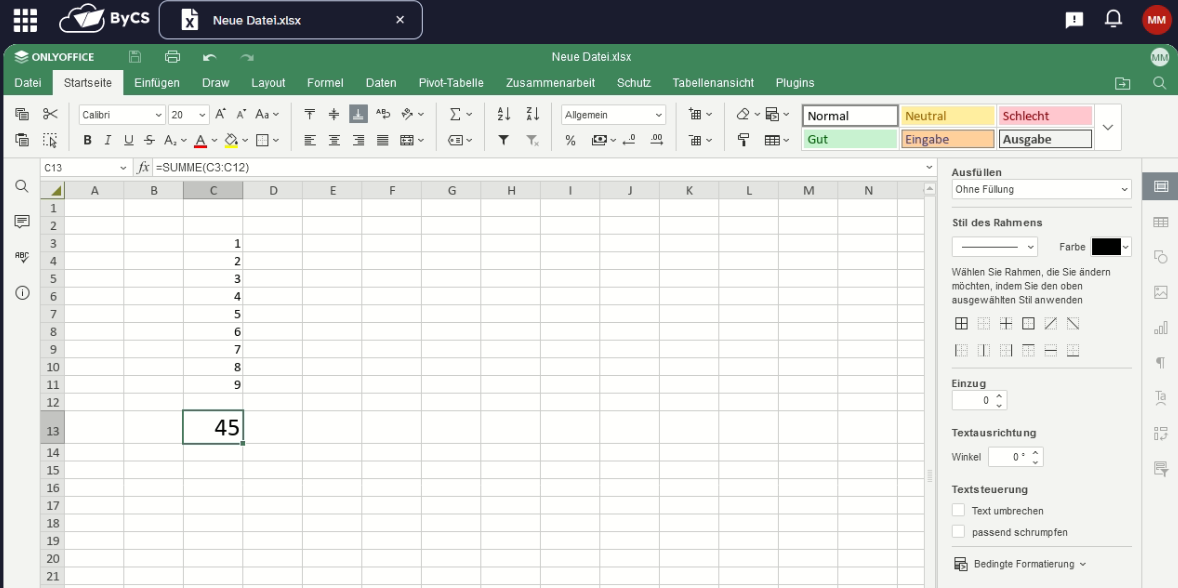 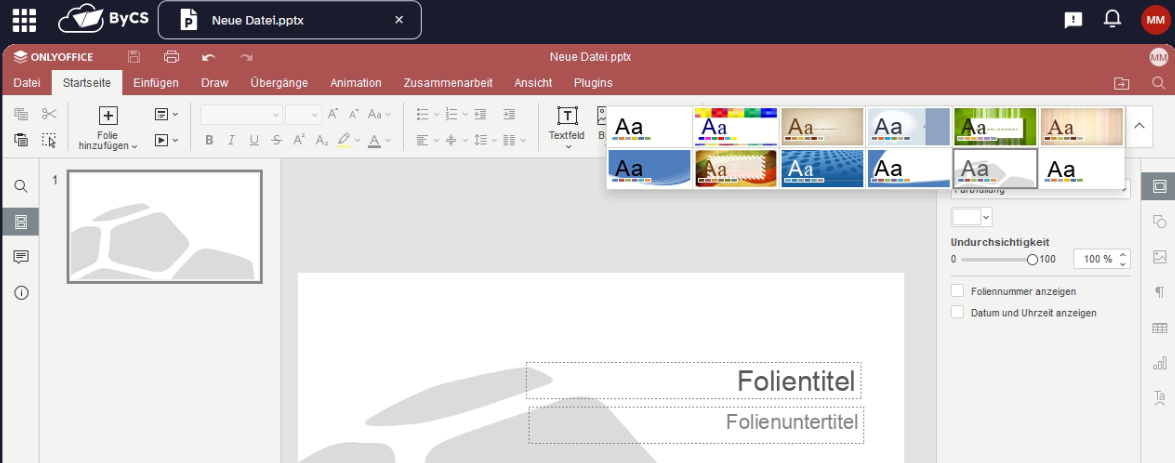 